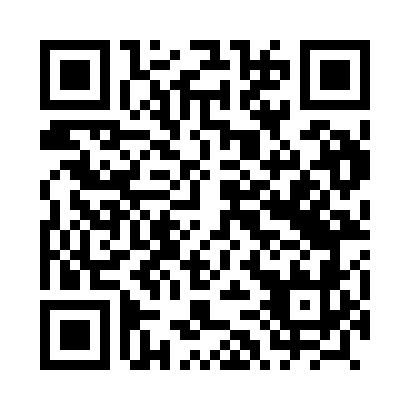 Prayer times for Okopanki, PolandWed 1 May 2024 - Fri 31 May 2024High Latitude Method: Angle Based RulePrayer Calculation Method: Muslim World LeagueAsar Calculation Method: HanafiPrayer times provided by https://www.salahtimes.comDateDayFajrSunriseDhuhrAsrMaghribIsha1Wed2:435:0812:325:387:5610:112Thu2:395:0612:325:397:5810:143Fri2:365:0412:325:408:0010:174Sat2:325:0212:315:418:0110:205Sun2:295:0112:315:428:0310:236Mon2:254:5912:315:438:0410:267Tue2:224:5712:315:448:0610:298Wed2:184:5612:315:458:0710:339Thu2:174:5412:315:468:0910:3610Fri2:164:5212:315:478:1110:3811Sat2:154:5112:315:488:1210:3912Sun2:154:4912:315:488:1410:4013Mon2:144:4812:315:498:1510:4014Tue2:134:4612:315:508:1610:4115Wed2:134:4512:315:518:1810:4216Thu2:124:4312:315:528:1910:4217Fri2:124:4212:315:538:2110:4318Sat2:114:4112:315:548:2210:4319Sun2:114:3912:315:548:2410:4420Mon2:104:3812:315:558:2510:4521Tue2:104:3712:315:568:2610:4522Wed2:094:3612:315:578:2810:4623Thu2:094:3512:315:588:2910:4724Fri2:094:3412:325:588:3010:4725Sat2:084:3212:325:598:3110:4826Sun2:084:3112:326:008:3310:4827Mon2:074:3012:326:018:3410:4928Tue2:074:2912:326:018:3510:5029Wed2:074:2912:326:028:3610:5030Thu2:074:2812:326:038:3710:5131Fri2:064:2712:326:038:3810:51